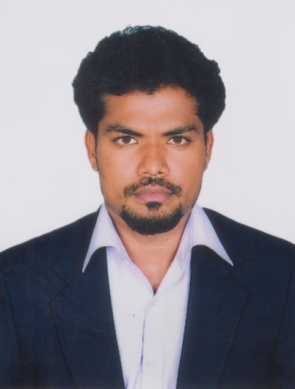 PRASANTH JUSTIN RETCHAKAR STREET,KANNYAKUMARI,TAMILNADU , INDIA Mobile:   INDIA: +91 9626263778          UAE: +971563194158,  +971563211018Email: prasanthju@gmail.com 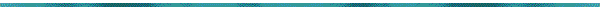 Summary Having  4 years of experience the maintenance sector of Oil well Drilling Rig Operations.  PROFILE Excellent exposure to theoretical and fundamental aspects of the oil and gas drilling industry. Motivated to learn and update key skills to be fit for the industry. Quick to learn and adapt to new and challenging work atmosphere. Trouble shooting and finding apt solutions. EDUCATIONAL CREDENTIALS • Bachelor in Mechanical Engineering(2009-2013) 65% ANNA UNIVERSITY, CHENNAI, TAMILNADU, INDIANDT (welding inspection course)STCW SAFTY COURSE INDOS NO:14ZL1607 (OFFSHORE OIL AND GAS) H2S & BREATHING APPARTUS CERTIFICATION FOR OIL AND GASFIRE & SAFTY FOR OIL AND GASIADC CERTIFICATION COURSE WORKING EXPERIENCE SKILL SUMMARY  REPONSABLITY : Generator engine 3512C 3516C 3512A( caterpillar )Maintaining main engine activities experience in CATER PILLER 3512A. Service engine every 1000 hours . change oil change oil filter ,diesel filter, air filter. Engine valve lash every 2000 hours Well versed with problems and trouble shooting in engines ,Well experienced trouble shooting in Engines. Mud pump( reciprocating pump 5000 psi) ( GARDNER DENVER) (BOMCO)Experience in maintenance and overhauling mud pump Change oil and repair water coolant pump  Every 6 months inspection for mud pump main bearing , connecting rod bearings, pinion shaft bearing , cross head bearings, cross head liner clearances, gear back lash   repair and Change pulsation damper bladder RIG ERECTION well experience how toassemble  build up land drilling rigwell experience how to fix all rotating equipment’s in rigCentrifugal pump(mission pump) Perform daily inspections and maintenance of centrifugal mission pump   Dismantling and reassembling of all centrifugal and reciprocating pumps i.e single and multi stage, vertical and horizontal, split and also barrel type. Involved in repair and change activities such as mechanical seal assembling and aligning the pump Air compressor (Ingersolrand Quincy 100 hp)Overhauling air and gas compressor both rotary as well as reciprocating.  Suction  and discharge valves as well as maintenance of lube oil circuit and coolers. Draw works (National  80UE) (BOMCO) 2500HPChange break band , pneumatic clutch , chain  Change hydraulic break cylinder and adjustCheck air line connection and repair Top drive (TDS 11SA)Perform daily inspections and maintenance of top drive. Hydraulic line,  Well experienced in overhauling of  top drive TDS. Koomeyunit( hydraulic accumulator )Perform daily inspections and maintenance of koomey unit  Repair and change bladder, and filling nitrogen gas to cylinder. Service pneumatic pump and plunger pump  Well experienced in BOP service and overhauling  Hydraulic jack unit Perform daily inspections and maintenance of hydraulic jack engineCheck hydraulic oil and fill. Service jack engine  every  500 hours Operating  jack unit  in rig move time . mast up  down and power trailer up down  kelly (Varco)  Perform daily inspections and maintenance KellyWell experience in overhauling  and change wash pipe. Kelly spinner. Fill oil Kelly spinner Gas turbine generator   Carried out preventive maintenance on their accessories and combustion chambers, gas fuel valves, air start motors, injectors, pre/post lube pump, changing air and  fuel filters, maintaining log book and change over unit be feeding password in case of an emergency during the operation Valves Overhauled all types of valves like safety and relief valves, Pressure and vacuum valves, Compressor valves etc. and hydro  Otherstesting of the same at the required set pressure. Also worked on ball valves, Gate valves and check valves, Pressure safety valves. \OthersWell experience and Repair and service  agitator gear box  Well experienced in air motor, air winches and troubleshooting all the equipment. Well experienced repair and change rig floor mechanical sensors  Plan and coordinate with other departments prior to any major activity such as rig moves Sounding For ALL TANKS (Drill Water ,Diesel, Cement, Potable Water, Braine,) Documented daily repair and PMS for All Equipment’sDaily Report For Cylinder Temp, Engine Report, Compressor (Temp, hours),Water maker Check list, STP UNIT ,Sounding  For All tanks Over All Components Check List ,Inventory Sheets For Materials  PROFESSIONAL ACHIEVEMENTS Undergone Final-project titled “vertical axis wind mill generator”.  PROJECT DESCRIPTION             VAWTs situated close to the ground can take advantage of locations where mesas, hilltops, ridgelines, and passes funnel the wind and increase wind velocity TECHNICAL AND SPECIALIZED SKILLS Good knowledge in MS Office (excel, power point, ms word). Auto cad ,soild works (design software) Languages Known                   : English, Tamil, Malayalam, understand hindi , arabicFather’s Name                         : Mr. Justin      Mother’s Name                       : Mrs. Ladisca     Permanent Address                 :8/78A RetchakarStreet ,Kanyakumari- 629702 ,  Tamilnadu,India.        Passport No                             :L6437656DECLARTION I certify that the above information given by me is true to the best of my knowledge. If given a chance I will work with all my effort for the growth of the organization. Place :                                                                                                                   PRASANTH JUSTIN            Date :COMPANYDesignationDURATIONLOCATIONNATIONAL DRILLING COMPANY  Rig mechanicNOV 2014  TILL DATEAbu Dhabi  (ONSHORE AND OFFSHORE RIG)RELIANCE  ENGI-NEERS ( TECHNOMECH)Mechanical maintenance technicianJUN 2013 to OCT 2014ONGC   OFFSHORE PERSONAL PROFILE 	Date of Birth 	   : 8th Dec 1991 	Sex 	   : Male 	Marital Status 	   : Single 	Religion 	   : Christian  	Nationality    : Indian 